Temperaturen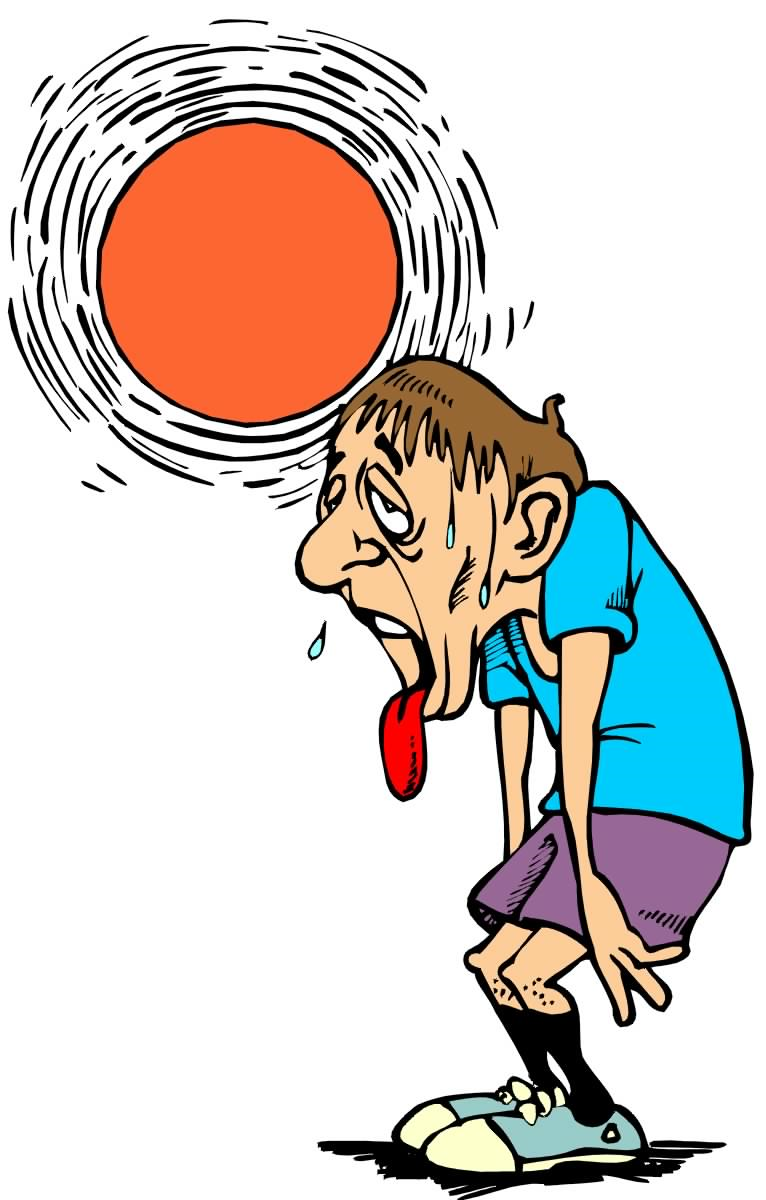 Schätzen oder WissenWichtig: Die dunklen Felder werden später nach Anleitung ausgefüllt!TemperaturenSchätzen oder WissenWichtig: Die dunklen Felder werden später nach Anleitung ausgefüllt!AlleineAlleine  Plenum   Plenum   Plenum GruppeBeispielTemperatur alleineTemperatur alleinePlatzierungalleineAbweichungalleineLösungAbweichungGruppePlatzierungGruppeSteinkohlefeuersiedendes WasserKörpertemperatur des MenschenTemperatur auf der Tagseite des MondesKörpertemperatur der VögelTemperatur des Menschen bei FieberGlühfaden einer GlühlampeTemperatur an der SonnenoberflächeTemperatur 1000m unter der ErdoberflächeHöchste bisher gemessene LufttemperaturHolzfeuerTemperatur im Zentrum einer AtomexplosionSummeBeispielTemperatur alleinePlatzierungalleineAbweichungalleineLösungAbweichungGruppePlatzierungGruppeKörpertemperatur des Menschen36,5Temperatur des Menschen bei Fieber41Körpertemperatur der Vögel40-44Temperatur 1000m unter der Erdoberfläche50Höchste bisher gemessene Lufttemperatur59siedendes Wasser100Temperatur auf der Tagseite des Mondes150Holzfeuer600Steinkohlefeuer1400Glühfaden einer Glühlampe2300Temperatur an der Sonnenoberfläche6000Temperatur im Zentrum einer Atomexplosion20000000Summe